GCE/VCE & EQUIVALENT RESULTS SUMMER 2021School:        If you are willing to share your 2021 summary results with the local authority, please complete the following form and return it to the LA via email by noon on Tuesday 10th August.  Please let us know if you are happy for your summary results to be shared with other Ealing schoolsYes   No    Please add any comments you have about the relationship between the centre assessed grades you submitted and final grades below:Your name:	Position:Signature:_______	 Date:____________	Your contact number (in case of queries): Thank you for your assistance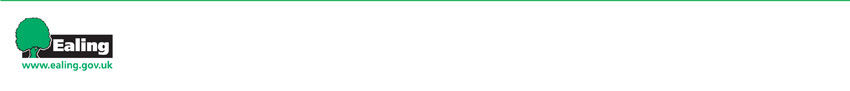 2020/21 GCE / VCE A Levels and vocational qualifications2020/21 GCE / VCE A Levels and vocational qualificationsTotal Number of studentsAcademicAcademicNumber of academic entriesAverage point score per academic entry% A Levels graded at A*-E% A Levels graded at A*-B% A Levels graded at A*-AVocationalVocationalNumber of Applied General entriesAverage point score per Applied General entryNumber of Technical Level entries (level 3)Average point score per Technical Level entry (level 3)Please return to:Rachel FullaPhone:Email:020 8825 6696fullar@ealing.gov.uk